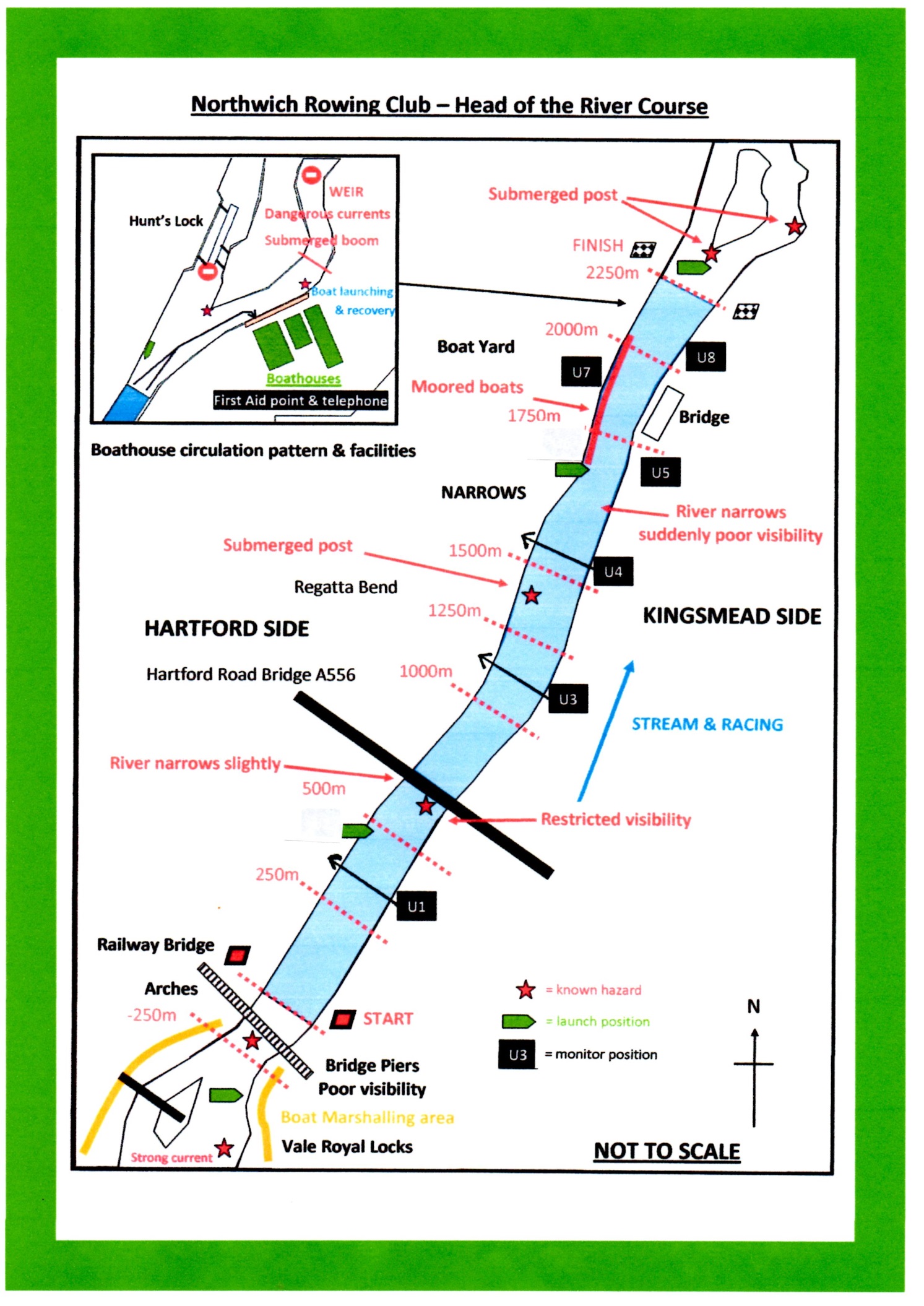 Access point 1 - SJ 656 728      Northwich Rowing Club, The Crescent, Northwich CW9 8AE Access point 2 - SJ 653 723      The Fisherman’s Car Park, off Bickley Close (Kingsmead) Northwich, CW9 8TJAccess point 3 - SJ 646 713      The Fisherman’s Car Park at the West Side (Hartford Side) of Hartford Blue Bridge on the A556 Westbound Access point 4 - SJ 647 712      The East Side (Davenham Side) of Hartford Blue Bridge on the A556 WestboundAccess Point 5 - SJ 641 706      The Fisherman’s Car Park at the Railway Viaduct accessed along Vale Royal Drive, the first road            			       immediately left after Hartford Blue Bridge on the A556 Westbound